Review on Staple Based Nutritious Food Product Development from Orange Fleshed Sweet Potato (Impomia batatas L. Lam) in EthiopiaKebede Abegaz (Dr), School of Nutrition, Food Science & Technology, Hawassa University, Ethiopia Background There is a need to shift from subsidized periodic capsule distribution to sustainable food-based intervention through nutrition-sensitive agriculture (NSA) to diversify diets and tackle malnutrition. Orange flesh sweet potato (OFSP) is naturally Biofortified, rich in β-carotene as precursor of vitamin A (VA), easy to grow and affordable to resource poor consumers. The OFSP is rich in vitamins (vitamins A, B2, B3, B6 and C), minerals (Fe, Zn, K and Cu), dietary fiber and antioxidants, such as phenolic acids, anthocyanins, tocopherol and make it a promising affordable alternative for healthier food diversity. Thus, NSA-based vitamin A (VA) enrichment of staple foods using OFSP and appropriate technology is recommended to reduce VA deficiencies in children and women in child bearing age. The findings on food product development from cereal based staple foods enriched with OFSP showed high potential as source of pro-VA. 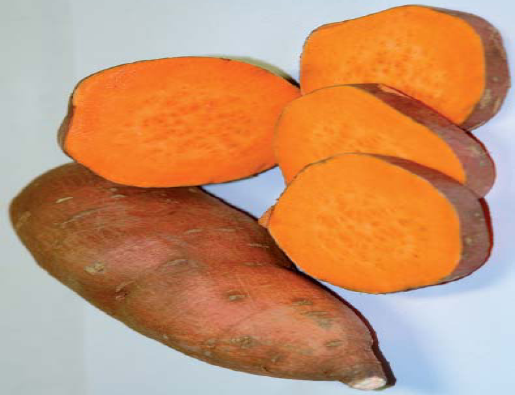 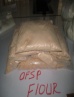 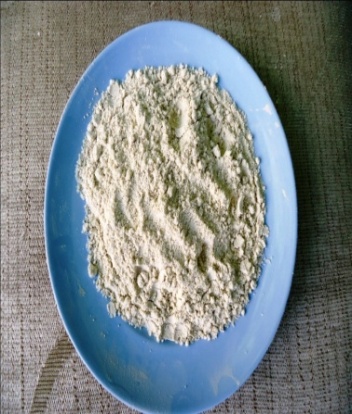 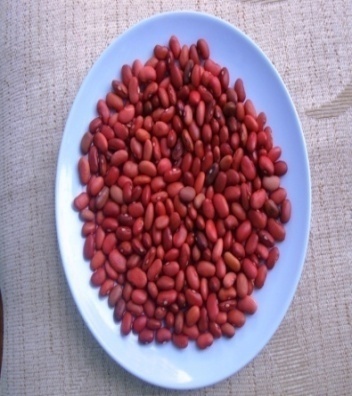 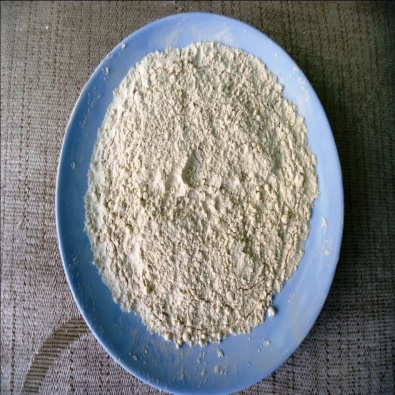 Cereal staple-based food products nutritionally enriched with VA, protein and minerals were made from composite flour of cereals, OFSP and legumes as shown below (Table 1). It illustrated the potential of OFSP for NSA and food approach nutrition intervention.Table 1 Improvement of cereal staple based food products in vitamin A contents with addition of OFSP powder * = Soaking and germination of these cereals reduced tannins & phytate, but all of them showed zero content of vitamin A in the absence of OFSP.** = Addition of legumes improved protein, zinc, iron & nutrient density (data not shown); *** RE = Retinol equivalent; **** RDI = required daily intake. Conclusion Addition of OFSP powder and legumes improved vitamin A, protein & minerals (iron, zinc) contents of cereal based staple foods with high consumer acceptance. Biofortified crops, soaking and germination of cereals and legumes reduced anti-nutrients (phytate & tannins) and improve bioavailability of these foods (in molar ratio).Recommendation Incorporation of OFSP & legumes in staples using proper cooking methods and promotion on them are recommended as food based intervention approach to reduce malnutrition in Ethiopia. Staple* Range of AdditionRange of AdditionType of FoodTarget populationAmount of VARemarkStaple* OFSPLegume**Type of FoodTarget populationAmount of VARemarkQuality protein maize (36%), Red teff (10%)18% 36% ChickpeaCF, porridge Children 6-23 month ß-carotene = 565.09+4.41 (μg RE)***Biofortified, soaked & germinated cereals & legumes increased mineralsWheat 10-30%Fenugreek Fermented flat bread Pre-school children 30% OFSP flour: 1924 ± 0.07(µg RE); 83.3% RDI**** to 3 yrs of age and 74.2% RDI to 4-6 yrs old children  Maize 25- 35%25% beanCF, porridge  Children 6-23 month VA density (µg RAE/ 100 Kcal) = 85.52 100 Kcal serving of porridge provides 21.31% of the DRI Wheat30%XBiscuits School children Baked: 200°C/12 min  = 6.01 ± 0.00 (μg/g), 220°C for 12 min = 5.55 ± 0.01(μg/g)Dry/ long cooking reduced vitamin A in biscuitsSorghum 25-35%XFlat bread Pre-school children Vit A = 694.75(µg RAE/100 gm Maize 25-35% XFlat bread Lactating women Vit A = 269.63 (µg RAE/100 gm = 21% RDI 